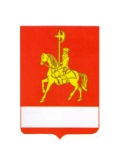 АДМИНИСТРАЦИЯ КАРАТУЗСКОГО РАЙОНАПОСТАНОВЛЕНИЕ16.03.2020     	                            с. Каратузское                                   №  186-пО внесении изменений в постановление администрации Каратузского района от 05.12.2019 № 1060-п «Об утверждении Порядка организации питания учащихся муниципальных общеобразовательных  организаций (учреждений) Каратузского района»В целях приведения постановления в соответствии с действующим законодательством, руководствуясь ст. 26, 27.1 Устава муниципального образования «Каратузский район», ПОСТАНОВЛЯЮ:1.Внести в постановление администрации Каратузского района от 05.12.2019 № 1060-п «Об утверждении Порядка организации питания учащихся муниципальных общеобразовательных  организаций (учреждений) Каратузского района» (в ред. от 09.11.2020 № 983-п), (далее – Постановление) следующие изменения: В приложении к Постановлению, в Порядке организации питания учащихся муниципальных общеобразовательных организаций (учреждений) Каратузского района (далее – Порядок):1.1.Абзац первый пункта 1.9. Порядка изложить в следующей редакции:«1.9. Бюджету Каратузского района предоставляются субсидии из краевого бюджета на софинансирование организации и обеспечения обучающихся по образовательным программам начального общего образования в МОО, за исключением обучающихся с ограниченными возможностями здоровья, бесплатным горячим питанием, предусматривающим наличие горячего блюда, не считая горячего напитка исходя из предельного уровня софинансирования (в процентах) объема расходного обязательства МО «Каратузский район» из краевого бюджета, а также стоимости набора продуктов питания и расходов на приготовление бесплатного горячего питания, которые составляют 13 процентов от стоимости набора продуктов питания.».1.2. Пункт 3.1. дополнить подпунктом 3.1.5 следующего содержания:«3.1.5. При наличии  у обучающегося права на получение одного и того же вида бесплатного питания (завтрак, обед, ужин, полдник) по нескольким основаниям в соответствии с настоящим Порядком соответствующий вид бесплатного питания предоставляется только по одному основанию по выбору родителя (законного представителя) обучающегося».1.3. Пункт 5 «Порядок организации питания школьников» дополнить подпунктом 5.8. следующего содержания:«5.8. С целью оценки эффективности организации горячего здорового питания обучающихся в МОО, повышения доступности здорового питания, формирования у обучающихся навыков здорового питания, Управлением образования проводится мониторинг горячего питания в соответствии с Рекомендациями по организации питания обучающихся общеобразовательных организаций МР 2.4.0179-20, утвержденными Главным государственным санитарным врачом РФ 18.05.2020г.».2. Контроль за исполнением настоящего постановления возложить на       А.А. Савина, заместителя главы района по социальным вопросам.3. Постановление вступает в силу в день, следующий за днем его официального опубликования в периодическом печатном издании «Вести муниципального образования «Каратузский район».И.о. главы района                                                                                   Е.С. Мигла